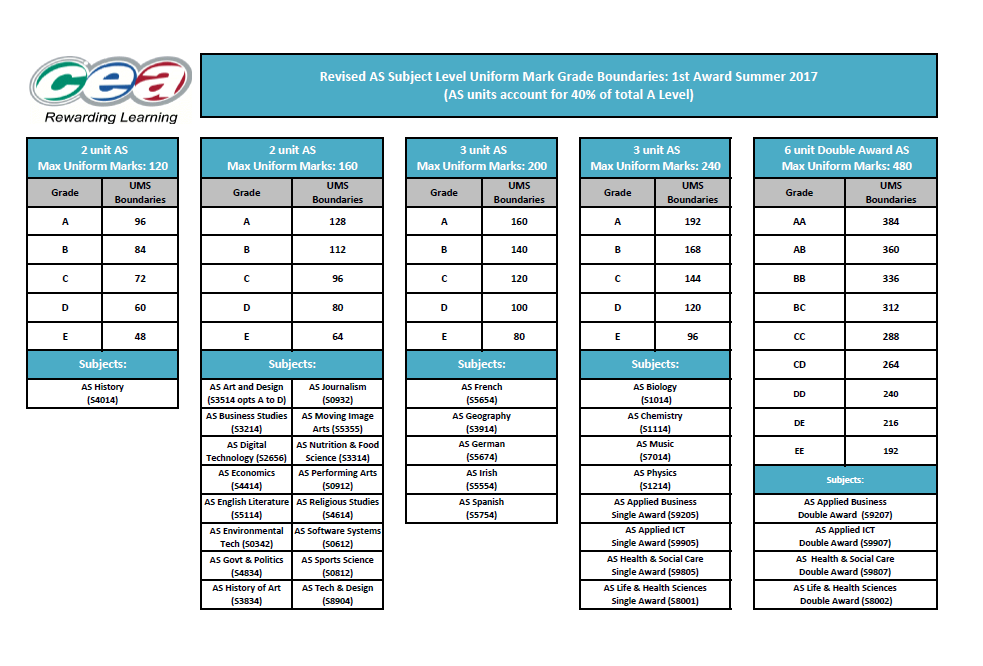 CCEA Maths, WJEC and AQA grade boundaries are overleaf.MathsMaximum mark 300  A240B210C180D150E120Media StudiesMaximum mark 200A160B140C120D100E80Physical EducationMaximum mark 200A160B140C120D100E80